Young Adults/College Participation Agreement 
                                 Activity Information (to be completed by the activity sponsor, Creekside Christian Church)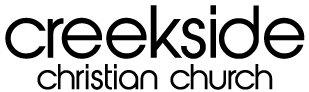 Name of sponsor’s coordinator:   	 Andrew Pak				 Telephone:  916-685-4821 x 140Activities include but are not limited to: Meetings, activities (inside & outside), events, games Date(s) and location of activity: August 2021-August 2022 Creekside Campus	Participation Information (to be completed by participant)Name of participant:				Gender:    ___ Male   ___FemaleBirthdate:		Cell Phone:	Alt. Phone: Address:  Email: Name of emergency contact: Telephone:	Alt. Telephone: List allergies, medical conditions or limitations: Is sponsor authorized to approve medical treatment? ___Yes  ___NoIs participant covered by personal / family medical insurance? ___Yes   ___NoIf yes, name of insurer:  Policy or group number: Participation Agreement I acknowledge that participation in the activity described above involves known & unknown risks to the Participant, and may result in various types of injury including, but not limited to, the following: sickness, bodily injury, death, emotional injury, personal injury, property damage and financial damage. In consideration for the opportunity to participate in the activity described above (the “Activity”), the Participant acknowledges and accepts the risks of injury associated with participation in and transportation to and from the Activity. The Participant accepts personal financial responsibility for any injury or other loss sustained during the activity or during transportation to and from the Activity as well as for any medical treatment rendered to the Participant that is authorized by the Sponsor or its agents, employees, volunteers or any other representatives (collectively referred to hereinafter as the “Activity Sponsor”.) Further, the Participant  releases and promises to indemnify, defend and hold harmless the Activity Sponsor for any injury arising directly or indirectly out of the described activity or transportation to and from the activity, whether such injury arises out of the negligence of the Activity Sponsor, the Participant or otherwise. If a dispute over this agreement or any claim for damages arises, the Participant agrees to resolve the matter through a mutually acceptable alternative dispute resolution process. If the Participant and the Activity Sponsor cannot agree upon such a process, the dispute will be submitted to a three-member arbitration panel for resolution pursuant to the rules of the American Arbitration Association. Signature:  ________________________________________________________________________________________________   Date: _________________________